VINAYAKRISHNAN. T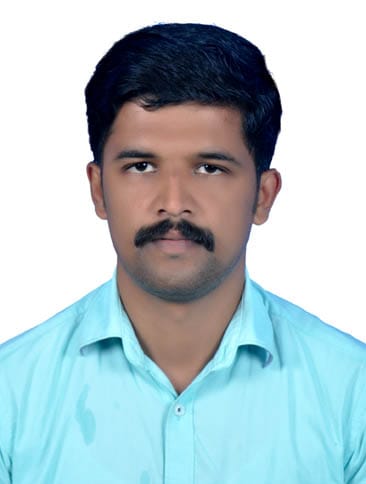 : 00971-589487540 UAE: vinayankalliot@gmail.com: Alungal Nivas Kalliot Kanhiradukkom, P.O, Kasargod Dist.-671531, Kerala, India Seeking assignments as Senior Land Surveyor in Civil/ Electrical/ Oil Sector, preferably in GCCSUMMARY  Over 13 years of experience in Surveys, Coordination & Team Management with well-known organisations in Civil, Electrical, Oil & Gas, Refinery and PetrochemicalProjects across Middle-East. Well versed with all survey work related to construction of buildings and infrastructure. In-depth knowledge of modern survey principles, methods, techniques and instruments as well as rules and regulations related to land survey. Exposure in carrying out surveyof Road, Overhead Lines, Tunnel, Buildings& Utilities. Well versed with AutoCAD and Draughting Techniques and proficient at conducting field surveys with modern survey equipment’s, vise GPS, Total Station. Proficient in organising and maintaining accurate records of survey data, etc. Strong relationship management, communication skills with the ability to network with project members, consultants, contractors with consummate ease.  An energetic leader with excellent skills in managing a professionally and culturally diverse group of peopleCORE COMPETENCIES Civil Survey: Coordinating in overall administration and project execution plans including scheduling of Project, Profit and loss analysis, monthly budgeting, monitoring as per master plan,  project closing, analysis of bought out materials, etc. Analysing subcontractors’ terms and conditions for various risks such as ambiguities, conflicts or deviations from the scope of work. Appraising the value of proposed constructions or other structures and preparing the valuation of progress and final payments in connection with any contract or sub-contract.Land Survey: Overseeing and certifying land surveys. Rendering services such as mapping and related data accumulation, construction of layout surveys, precision measurements of length, angle, elevation, area and volume, as well as horizontal and vertical control surveys, and the analysis and utilization of land survey data. Managing the maintenance of survey party vehicles, tools, and equipment and approving legal descriptions for land acquisition to ensure completeness and accuracy.Coordination: Assisting administrative, professional and technical employees involved in conducting land surveys. Consulting with client departments to determine needs, recommend the most effective ways to provide services. Networking with consultants, contractors, clients to ascertain technical specifications as per prevalent rules.ORGANIZATIONAL EXPERIENCEMay 2017 – may 2018 :      Chandragiri Construction Company Kasargod Kerala IndiaKey Result Areas Conducting survey measurements using a variety of specialist technical equipmentlikeTotal Station, Digital Level, Laser Alignment Devices & Satellite Positioning SystemsProjects Handled Project: 		WSS ChathanoorClient :                        Kerala Water Authority Scope :   Conducting topographic survey and investigation work in chathanoor PREVIOUS EXPERIENCE Jan’14- Mar’ 17:     Proger Engineering & Management, Riyadh, Saudi Arabia as Land SurveyorKey Result Areas  Conducting survey inspections using a variety of specialist technical equipmentlikeTotal Station, Digital Level, &Satellite Positioning SystemsMonitoring and arranging surveying instruments for calibration and ensure all surveying activities are performed effectively, both topography and geodetic.
Projects Handled Project: 		KAP 3Client: 			Ministry of InteriorTenure:			Since Jan’14Scope: 	The project includes construction of 620 security compounds consisting of 15 call centers, 199 police stations, 68 traffic stations, 54 roads patrol stations, 35 civil defense centers, 41 immigration departments centers, 33 drug addicts enforcement centers, 57 civil status administration buildings, 41 investigation and prosecution buildings, 12 border guard stations, 70 services and associated  facilities in a various location across the Kingdom of Saudi ArabiaInstruments used: Leica Total station & Auto LevelJun’11-Dec’13:		Larsen & Toubro (Oman) LLC, Muscat, Oman as Civil SurveyorKey Result Areas Conducting survey measurements using a variety of specialist technical equipmentlikeTotal Station, Digital Level, Laser Alignment Devices&Satellite Positioning SystemsEstablishing Road Formation Levels, setting O H L & Tower Points, underground utilities like electrical ducts, telephone/ water ductsSetting various Krebs like raised kerbs, flush kerbs, high kerb and drop kerbsEstablishing co-ordinates and levels for major structures like tunnel, underpass, bridges and 	buildings Checking of:Horizontal alignment of roads and structures  as per the Contract drawing using Total Station having an accuracy of one second based on Global Position System (G.P.S)Layout and levels of Abutment, piers for major &minor structures as per the 	contract drawingscross-section drawings and quantities for Interim payment using Auto CADEstablishing reference Bench Mark by connecting G.T.S Bench Mark will be under taken using 	accepted survey practice of double run leveling conforming specified accuracy.Administering detailed topographic survey including all physical features of existing road, and the 	Terrain condition preparation of contour mapProjects Handled Project: 		Power System Upgrade /132 KV Substations /OHLClient: 			Petroleum Development Oman (PDO)Tenure:		 Jun’12 – Dec’ 13Scope: 	The project involved  upgrading of 132 KV  existing substations(2 Bays),Construction of new 132 KV substation-2 Nos, 68 KM of Overhead line(Twin ELM) using Concrete Poles and towers.Highlights: Handled survey measurements using a variety of specialist technical equipment like Total Station, Digital Level, Laser Alignment Devices&Satellite Positioning SystemsAnalysed data using plans, maps, charts and computer applications such as Auto cad and other survey softwarePerformed testing and calibration of survey equipmentEstablished methods and procedures for survey field operations according to the quality procedure forth set for project requirementMonitored the work of professional staff by making and reviewing work assignments, establishing priorities, coordinating activities and resolving work related problems Project:             Construction of New 33 / 11 Kv 3x20 MVA Primary Substation & 33kv/11kv Cable at Azaiba North- 3Client:			Mott Macdonald & Company LLCTenure:		Jun’11- May’12Scope: 			Construction of new 33 kv substation-2Nos, 35 km of underground cable lines Highlights Marking alignment for electrical utilities. Preparing all As Built Drawing in Auto CadVerification of drawings for preparing survey data Resolve all survey conflicts during site execution Preparing survey report and coordinating with consultant for inspectionProviding training and mentoring junior surveyors in the team Preparation of shop drawings and survey related drawings as per site conditionAttained Safety Award in 2011Instruments Used : Sokkia total station , Sokkia GPS & Auto level.May’08-Mar’11:		Yuksel Insaat Inc, Doha Qatar as Land SurveyorProjects Handled Project:			Doha Express WayClient: 			ASHGHALTenure:			Mar’10-Mar’11Scope: 	The project involved construction of 7 km road ,  4 nos  of under pass and underground utilitiesHighlights:  Holds the merit of establishing and establishing Road Formation Levels Performed testing and calibration of survey equipmentAssessed horizontal alignment of roads and structures as per the Contract Drawing using Established control points by Traversing using Total StationChecked cross-section drawings and quantities for Interim payment using Auto CADProject: 		New Doha International Airport (NDIA) Doha, QatarClient: 			Overseas Bechtel Inc, (OBI)Tenure:			May’08-Mar’10:		CP: 			14- Airside/Landside Roadways & BridgesHighlights:		Accurately calculated and gave correction of closed traverse Provided levels for earth works (cutting and filling)Established:Road corridors, alignments, road furniture, landscaping, etc.Underground utilities including duct banks, culverts, chambers etc.Provided levels for the constriction of road structure in layers as sub-base, base &wearing courseCarried out inspection of the verticality of high mast and street light polesDrafted RFI and Survey Reports appropriately as the project progressEffectively resolved all survey conflicts during site execution Instruments Used:  Trimble total Station , Trimble GPS & Auto levelNov’07-May’08:		Landec Engineers & Contractors, Cochin  as Land SurveyorProject: 		Topographic Survey of Seaport Airport Road Cochin IndiaClient: 			Roads & Bridges Corporation Govt. of Kerala IndiaScope:			Construction of 12 km roadHighlights:	Led collection of Topographical Data, Cross-Sections and other survey data from site as per design requirement. Efficiently collated levels form site for preparation of contour maps. Performed detailed survey of road. Established control points by Traversing using Total StationJun’05-Oct’07:		Jalanidhi Project (Govt. of Kerala), Kasargod as Surveyor             Project: 		Water Supply &Rain Water harvestingClient: 			KRWSA (Kerala Water Supply & Sanitation Agency)Highlights:	Conducted detailed survey of pipe line route and prepared AutoCAD drawing. Establishedpoints for pipe line route EDUCATION 2004			Survey (NCVT)-Industrial Training Dept. Govt. of India2004			Certificate in Surveying from Kerala State Government 2004			Total Station Training (Landec Engineers & Contractors, Cochin PERSONAL DETAILS  Date of Birth: 	13th March, 1985 Passport No.:	J6851181Linguistic Abilities:	English, Hindi & Malayalam Driving License:         	GCC Visa Status:         	Visit 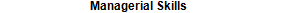 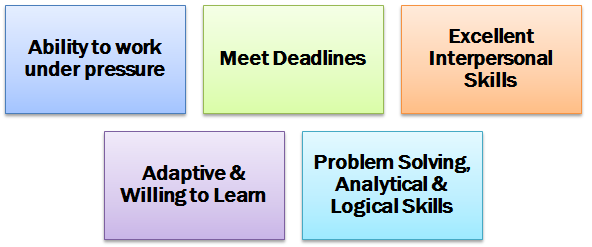 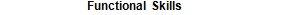 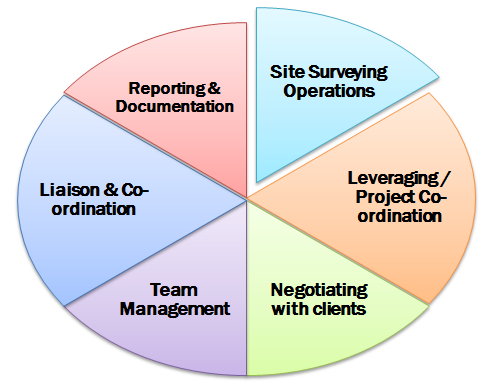 